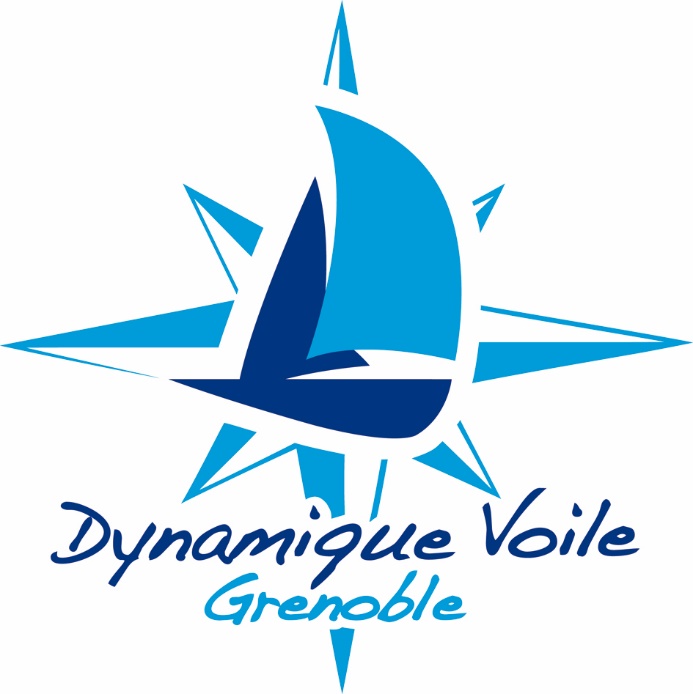 LIVRE DE BORDVoilier : Sortie du : 			au :Chef de Bord : Equipage :A imprimer en couleur et paysage, recto verso en retournant les pages sur le petit côté.    De                                                            à    De                                                            à    De                                                            à    De                                                            à    De                                                            àLochHeures mot.ArrivéeArrivéeDépartDépartArrêt ou mouillage éventuelArrêt ou mouillage éventuelArrêt ou mouillage éventuelArrêt ou mouillage éventuelArrêt ou mouillage éventuelArrêt ou mouillage éventuelTotal jourTotal jourRésumé bulletins météoRésumé bulletins météoHeureBaroVent BfDirectionDirectionRéglage voiles ou moteurRéglage voiles ou moteurRéglage voiles ou moteurEquipageEquipageNomNomNomNomNomCDBCDBCDQ ou Equipier 1CDQ ou Equipier 1Equipier 2Equipier 2Equipier 3Equipier 3Equipier 4Equipier 4Equipier 5Equipier 5Lat.            Long.RfRfCcVitesseLochAutre informationDate    De                                                            à    De                                                            à    De                                                            à    De                                                            à    De                                                            àLochHeures mot.ArrivéeArrivéeDépartDépartArrêt ou mouillage éventuelArrêt ou mouillage éventuelArrêt ou mouillage éventuelArrêt ou mouillage éventuelArrêt ou mouillage éventuelArrêt ou mouillage éventuelTotal jourTotal jourRésumé bulletins météoRésumé bulletins météoHeureBaroVent BfDirectionDirectionRéglage voiles ou moteurRéglage voiles ou moteurRéglage voiles ou moteurEquipageEquipageNomNomNomNomNomCDBCDBCDQ ou Equipier 1CDQ ou Equipier 1Equipier 2Equipier 2Equipier 3Equipier 3Equipier 4Equipier 4Equipier 5Equipier 5Lat.            Long.RfRfCcVitesseLochAutre informationDate    De                                                            à    De                                                            à    De                                                            à    De                                                            à    De                                                            àLochHeures mot.ArrivéeArrivéeDépartDépartArrêt ou mouillage éventuelArrêt ou mouillage éventuelArrêt ou mouillage éventuelArrêt ou mouillage éventuelArrêt ou mouillage éventuelArrêt ou mouillage éventuelTotal jourTotal jourRésumé bulletins météoRésumé bulletins météoHeureBaroVent BfDirectionDirectionRéglage voiles ou moteurRéglage voiles ou moteurRéglage voiles ou moteurEquipageEquipageNomNomNomNomNomCDBCDBCDQ ou Equipier 1CDQ ou Equipier 1Equipier 2Equipier 2Equipier 3Equipier 3Equipier 4Equipier 4Equipier 5Equipier 5Lat.            Long.RfRfCcVitesseLochAutre informationDate    De                                                            à    De                                                            à    De                                                            à    De                                                            à    De                                                            àLochHeures mot.ArrivéeArrivéeDépartDépartArrêt ou mouillage éventuelArrêt ou mouillage éventuelArrêt ou mouillage éventuelArrêt ou mouillage éventuelArrêt ou mouillage éventuelArrêt ou mouillage éventuelTotal jourTotal jourRésumé bulletins météoRésumé bulletins météoHeureBaroVent BfDirectionDirectionRéglage voiles ou moteurRéglage voiles ou moteurRéglage voiles ou moteurEquipageEquipageNomNomNomNomNomCDBCDBCDQ ou Equipier 1CDQ ou Equipier 1Equipier 2Equipier 2Equipier 3Equipier 3Equipier 4Equipier 4Equipier 5Equipier 5Lat.            Long.RfRfCcVitesseLochAutre information